ПРОЄКТ (для обговорення)МІНІСТЕРСТВО ОСВІТИ І НАУКИ УКРАЇНИЧернівецький національний університет імені Юрія ФедьковичаОСВІТНЬО – ПРОФЕСІЙНА ПРОГРАМА «Математика та інформатика» Другого (магістерського) рівня вищої освіти за спеціальністю 014.04  Середня освіта (Математика)галузі знань № 01 Освіта/ПедагогікаЗАТВЕРДЖЕНО ВЧЕНОЮ РАДОЮ
Голова вченої ради
___________________    /Роман ПЕТРИШИН/
(протокол № __ від "___"_________ 2022 р.)
Освітня програма вводиться в дію з _____2022р.
Ректор___________________ /____________/
(наказ № __ від "___"_________ 2022р.)Чернівці
2022р.ЛИСТ ПОГОДЖЕННЯосвітньо-професійної програми Профіль освітньої програми «Математика та інформатика» зі спеціальності 014.04  "Середня освіта (Математика)" 2. Перелік компонент освітньо-професійної програми та їх логічна послідовність Перелік компонент ОППСтруктурно-логічна схема освітньо-професійної програми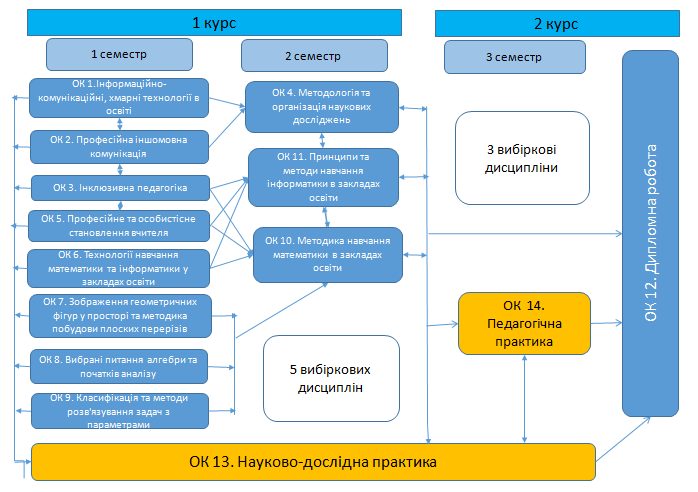 Форма атестації здобувачів вищої освітиАтестація здобувачів закладів вищої освіти здійснюється відповідно до Закону України «Про вищу освіту», правил академічної доброчесності Чернівецького національного університету імені Юрія Федьковича, Положень Чернівецького національного університету імені Юрія Федьковича «Про організацію освітнього процесу», «Про атестацію здобувачів вищої освіти та організацію роботи Екзаменаційної комісії», «Про контроль і систему оцінювання результатів навчання здобувачів вищої освіти».Атестація здобувачів освітньої програми «Математика та інформатика» здійснюється у формі публічного захисту дипломної роботи на засіданні екзаменаційної комісії і завершується за рішенням екзаменаційної комісії видачею документу встановленого зразка про присудження їм ступеня вищої освіти Магістр, присвоєнням освітньої кваліфікації – «Магістр. Середня освіта (Математика). Математика та інформатика» та професійної кваліфікації – «Вчитель математики». 4. Матриця відповідності програмних компетентностей компонентам освітньої програми 5. Матриця забезпечення програмних результатів навчання (ПРН)відповідними компонентами  освітньої програми"РОЗРОБЛЕНО"Робочою групою кафедриалгебри та інформатикиЧНУ імені Юрія ФедьковичаКерівник робочої групи______________ Ольга МАРТИНЮК                                   " УХВАЛЕНО "на засіданні кафедри 
алгебри та інформатикиЧНУ імені Юрія ФедьковичаПротокол №    від                    2022 р. Завідувач кафедри                                                                                                                       ___________    Руслана КОЛІСНИК                                   " СХВАЛЕНО " Вченою радою факультету математики та інформатикиПротокол №   від              2022р.Голова Вченої ради факультету_____________ Ольга МАРТИНЮК" ПОГОДЖЕНО "Начальник навчального відділуЧНУ імені Юрія Федьковича_____________ Ярослав ГАРАБАЖІВ«_____» ___________ 2022 р." РЕКОМЕНДОВАНО " Комісією з навчально-методичної роботи Вченої ради ЧНУ імені Юрія Федьковича Протокол № ____ від _______ 2022 р. Голова комісії _____________ Ольга МАРТИНЮК1 – Загальна інформація1 – Загальна інформаціяПовна назва вищого навчального закладу та структурного підрозділуЧернівецький національний університет імені Юрія Федьковича.Факультет математики та інформатики. Кафедра алгебри та інформатикиСтупінь вищої освіти та назва кваліфікації мовою оригіналуСтупінь вищої освіти: Магістр.Освітня кваліфікація – Магістр. Середня освіта (Математика). Математика та інформатикаПрофесійна кваліфікація – Вчитель математикиОфіційна назва освітньої програмиМатематика та інформатикаТип диплому та обсяг освітньої програмиДиплом магістра, одиничний термін навчання 1 роки 4 місяці (90 кредитів ЄКТС)Наявність акредитаціїСертифікат про акредитацію - НД 2588495 дійсний до 01.07.2022Цикл/рівеньFQ-EHEA – другий цикл; НРК України – 7 рівень, EQF-LLL – 7 рівеньПередумовиНа базі ступеня бакалавр.Мова(и) викладанняУкраїнськаТермін дії освітньої програмиІнтернет-адреса постійного розміщення опису освітньої програмиhttp://fmi.org.ua/index.php?option=com_content&view=category&layout=blog&id=66&Itemid=188 https://algebra.chnu.edu.ua/studentu/osvitni-prohramy-ta-robochi-plany/ 2 – Мета освітньої програми2 – Мета освітньої програмиПідготовка висококваліфікованих конкурентоздатних фахівців – учителів математики, які здатні розв’язувати складні спеціалізовані задачі, що характеризуються комплексністю та невизначеністю умов, виконувати завдання науково-дослідницького та інноваційного характеру в галузях математики, інформатики, педагогіки й методики середньої освіти, здійснювати самостійну науково-педагогічну діяльність, займатися безперервною самоосвітою та професійним самовдосконаленням.Підготовка висококваліфікованих конкурентоздатних фахівців – учителів математики, які здатні розв’язувати складні спеціалізовані задачі, що характеризуються комплексністю та невизначеністю умов, виконувати завдання науково-дослідницького та інноваційного характеру в галузях математики, інформатики, педагогіки й методики середньої освіти, здійснювати самостійну науково-педагогічну діяльність, займатися безперервною самоосвітою та професійним самовдосконаленням.3 - Характеристика освітньої програми3 - Характеристика освітньої програмиПредметна область (галузь знань, спеціальність, спеціалізація (за наявності))Галузь знань: 01 Освіта/ПедагогікаСпеціальність: 014 Середня освіта Предметна спеціальність: 014.04 Середня освіта (Математика) Орієнтація освітньої програмиОсвітньо-професійна програма підготовки магістрів, має прикладну орієнтацію; зорієнтована на підготовку майбутніх вчителів математики до професійно-педагогічної та науково-дослідницької діяльності. Основний фокус освітньої програми та спеціалізаціїОсвітньо-професійна програма спрямована на забезпечення фахової діяльності випускників за напрямами: навчальним (викладання базових, професійно-орієнтованих дисциплін зі спеціальності, методик та технологій їх навчання); організаційно-виховним (організація виховної роботи зі здобувачами освіти); науково-дослідним (дослідження у галузях математики, педагогіки, психології та інформаційних технологій). Ключові слова: освітній процес, середня освіта, математика, інформатика, педагогіка, методика навчання, технології навчання, інформаційні технології, науково-педагогічна діяльність.Особливості програмиПрограма передбачає підготовку вчителів математики на засадах компетентнісного, когнітивно-візуального та студентоцентрованого підходів з використанням інноваційних методів навчання. Передбачено можливість побудови індивідуальної освітньої траєкторії  через вибір дисциплін з каталогу вибіркових дисциплін. Каталог вибіркових дисциплін ОПП регулярно оновлюється, що дозволяє враховувати тенденції розвитку науки та цифрових технологій, а також  зміни в галузі освіти. Щодо особливостей:1. Активна співпраця з ЗЗСО міста Чернівці та Міським центром професійного розвитку педагогічних працівників (МЦПРПП) Чернівецької міської ради. Залучення провідних вчителів математики та інформатики міста та методистів МЦПРПП до проведення вебінарів, круглих столів, майстер-класів у рамках діяльності школи «Шлях до омріяної професії».2. Мобільність за програмою Еразмус, Tempus – рекомендується, але не є обов’язковою; всі студенти беруть участь в спеціальних семінарах разом зі студентами-учасниками програми Еразмус. 3. Участь здобувачів у міжнародних проєктах, що спрямовані на розвиток інклюзивної освіти в Україні: італійсько-українські проєкти «I care in Ukraine» («Мені не байдуже в Україні»), «Supporting school inclusion and parenthood in Ukraine» («Підтримка шкільної інклюзії та батьківства в Україні»).4. Залучення здобувачів освіти до проведення занять з математики для школярів міста та області в рамках співпраці факультету математики та інформатики з Науково-творчим об'єднанням математичного спрямування міста Чернівці «Математична майстерня».5. Удосконалення тьюторської освітньої діяльності здобувачів під час організації та проведення очних та дистанційних зустрічей в рамках проєкту «Математика. В очікуванні миру» для школярів-переселенців.4 – Придатність випускників до працевлаштування та подальшого навчання4 – Придатність випускників до працевлаштування та подальшого навчанняПридатність до працевлаштуванняРобота в закладах загальної середньої освіти різного типу та форми власності (вчитель математики, керівник гуртка тощо).Назва професії та її код (за Національним класифікатором України ДК 003:2010 „Класифікатор професій”):2320 Вчитель закладу загальної середньої освіти.Подальше навчанняПрограма надає можливість продовження навчання за програмою третього (освітньо-наукового) рівня вищої освіти  за даною або суміжною галуззю знань; набуття кваліфікації за іншими спеціальностями в системі вищої та післядипломної освіти.5 – Викладання та оцінювання5 – Викладання та оцінюванняВикладання та навчанняСтудентоцентроване навчання, проблемно-орієнтоване навчання, самонавчання, навчання з використанням інтерактивних, проєктних, інформаційно-комунікаційних освітніх технологій, навчання з використанням індивідуально-творчого, комунікативно-діяльнісного, компетентісного та дослідницького підходів. Викладання та навчання проводиться у вигляді: лекцій, практичних, лабораторних, семінарських занять, консультацій, самостійної роботи, наукових досліджень за темою  дипломної роботи та практик. Практикується проведення лекцій, вебінарів і майстер-класів професіоналами-практиками та гостьовими лекторами. ОцінюванняСистема оцінювання навчальних досягнень здобувачів вищої освіти за всіма видами навчальної діяльності передбачає: поточний, підсумковий контроль (усні та письмові екзамени, заліки, індивідуальні завдання, контрольні роботи, тестування, ессе, захист звітів з практики), атестація здобувачів -  захист дипломної роботи. 6 – Програмні компетентності6 – Програмні компетентностіІнтегральна компетентністьЗдатність розв’язувати складні спеціалізовані задачі та вирішувати практичні проблеми освітньої галузі із застосуванням теорій та методів освітніх наук, теоретичних та практичних знань з математики, цифрових технологій в міждисциплінарному контексті, що передбачає проведення наукових досліджень, готовність до інноваційної діяльності та характеризується комплексністю і невизначеністю умов організації освітнього процесу в закладах середньої освіти.Загальні компетентності (ЗК)ЗК1.Здатність учитися, оволодівати сучасними знаннями та застосовувати їх у практичних ситуаціях, а також підвищувати професійний рівень впродовж життя. ЗК2. Здатність до проведення досліджень в освітній сфері.  ЗК3. Здатність діяти автономно, приймати ефективні рішення у професійній діяльності та відповідати за їх виконання, адаптуватися в різних професійних ситуаціях, мотивувати людей до досягнення спільної мети. ЗК4. Здатність до міжособистісної взаємодії, роботи в команді, спілкування з представниками інших професійних груп різного рівня, дотримання принципів професійної етики. ЗК5. Здатність до генерування нових ідей, виявлення та розв’язання проблем, ініціативності, творчості та підприємливості. ЗК 6. Здатність спілкуватися державною мовою, виявляти повагу та цінувати українську національну культуру, багатоманітність та мультикультурність у суспільстві; здатність до вираження національної культурної ідентичності, творчого самовираження. ЗК 7. Здатність діяти відповідально і свідомо на засадах поваги до прав і свобод людини та громадянина; реалізувати свої права та обов’язки; усвідомлювати цінності громадянського суспільства та необхідність його сталого розвитку.  ЗК 8. Здатність до комунікації іноземною мовою та роботи з іншомовними джерелами. Фахові компетентності спеціальності (ФК)ФК 1. Здатність проєктувати й організовувати освітній процес з урахуванням вікових та індивідуальних особливостей здобувачів освіти,  їх освітніх потреб і можливостей; створювати безпечне освітнє середовище, обирати відповідні методики та технології навчання, ефективно застосовувати педагогічні концепції, забезпечувати партнерську взаємодію з учасниками освітнього процесу.ФК 2. Здатність інтегрувати теоретичні та практичні знання для розв’язання професійних задач та формування ключових компетентностей здобувачів освіти, використовуючи традиційні та інноваційні методи і технології.ФК  3. Здатність орієнтуватися в інформаційному просторі, здійснювати пошук і критично оцінювати інформацію; добирати і використовувати інформаційні технології та освітні он-лайн сервіси, аналізувати й оцінювати доцільність та ефективність їх застосування в професійній діяльності.ФК4. Здатність аналізувати та критично оцінювати власну науково-педагогічну діяльність, продовжувати навчання з високим ступенем автономії, проєктуючи траєкторію власного професійного розвитку та здійснюючи самокорекцію своїх професійних якостей.ФК 5. Здатність здійснювати інтегроване навчання та застосовувати різні форми та методи діагностування досягнень здобувачів освіти на засадах компетентнісного підходу, аналізувати результати їхнього навчання. ФК 6. Здатність до організації та координування самостійної та дослідницької роботи здобувачів освіти в предметній області; здійснювати педагогічний супровід процесів соціалізації та професійного самовизначення школярів, підготовки їх до свідомого вибору життєвого шляху; формувати в них ціннісні ставлення та розвивати критичне мислення. ФК 7. Здатність демонструвати та застосовувати фундаментальні знання предметної області у професійній діяльності; добирати та використовувати сучасні та ефективні методики і технології навчання математики та інформатики. ФК 8. Здатність ініціювати й проводити наукові дослідження у сфері теорії та методики викладання математики, інформатики; формулювати нові гіпотези та наукові задачі предметної області, вибирати ефективні  методи їх розв’язання; здатність представляти результати власного дослідження засобами сучасних цифрових технологій.ФК 9. Здатність ефективно використовувати наявні та створювати нові електронні освітні ресурси, наповнювати їх якісними навчально-методичними матеріалами, необхідними для продуктивної організації навчально-виховного процесу.ФК10. Здатність використовувати спеціальну професійну термінологію; подавати математичні міркування у придатній для цільової аудиторії формі, аналізувати обґрунтовані математичні судження інших осіб, залучених до розв’язання тієї самої задачі. 7 – Програмні результати навчання7 – Програмні результати навчанняПРН 1. Застосовувати теоретичні знання освітньої галузі та набуті практичні навички у професійно-педагогічній діяльності, враховуючи індивідуальні особливості здобувачів освіти. ПРН 2. Аналізувати та критично оцінювати власну професійно-педагогічну діяльність, підвищувати свій професійний рівень, навчаючись з високим ступенем автономії впродовж життя; демонструвати вміння працювати в команді, організовувати індивідуальну і групову роботу, аналізувати та оцінювати її ефективність. ПРН 3. Вільно спілкуватися з професійних і наукових питань державною та  іноземною мовами; цінувати українську національну культуру та формувати у здобувачів освіти національно-культурну ідентичність. ПРН 4. Володіти основними теоріями, принципами і методами планування, організації та управління робочими, навчальними процесами, які є складними, непередбачуваними та потребують нових стратегічних підходів.ПРН 5. Здійснювати науково-дослідну діяльність, розв’язуючи задачі предметної області; застосовувати інноваційні методи і дослідницькі навички під час проєктної діяльності, демонструвати результати власного дослідження засобами сучасних цифрових технологій. ПРН 6. Використовувати цифрові технології, он-лайн сервіси та освітні електронні ресурси в професійній діяльності; демонструвати медійно-інформаційну грамотність та цифрову компетентність.ПРН 7. Організовувати різні форми навчання (традиційне, дистанційне, змішане) з урахуванням їх особливостей; застосовувати відповідні методи оцінювання навчальних досягнень здобувачів освіти, використовуючи при цьому різні форми та засоби. ПРН 8. Демонструвати знання сучасних наукових досягнень математичної науки та тенденцій її розвитку, вміння використовувати їх під час викладання предметів математичного циклу.ПРН 9. Здійснювати пошук наукових джерел, які належать до сфери професійної діяльності, у тому числі іноземною мовою, та правильно використовувати їх з дотриманням вимог академічної доброчесності.ПРН 10. Виявляти лідерські навички, вміння адаптуватися та діяти в нових непередбачуваних ситуаціях, готовність брати відповідальність, приймати рішення, усвідомлювати їх ризики та наслідки; генерувати нові ідеї, проявляти ініціативність та підприємливість; займати активну життєву та громадянську позицію.ПРН 11.  Проєктувати безпечне і комфортне освітнє середовище, виявляти навички ефективної комунікаційної взаємодії з усіма учасниками освітнього процесу; проявляти креативність та реалізовувати творчий потенціал.  ПРН 12. Інтегрувати набуті знання та розв’язувати складні задачі у широких або мультидисциплінарних контекстах; обирати ефективні методи розв’язування зазначених задач.ПРН 13. Володіти систематизованими знаннями предметної галузі, зокрема математики, методики навчання математики, методів наукових математичних досліджень. ПРН 14. Демонструвати знання основних психолого-педагогічних теорій, методик навчання математики та інформатики, ефективно використовувати їх у професійній діяльності.ПРН 15. Демонструвати математичну компетентність, у доступній формі доносити власні математичні знання, міркування та висновки з метою досягнення максимальної результативності для кожної цільової аудиторії. ПРН 16.  Здійснювати тьюторську діяльність, організовуючи самостійну та дослідницьку роботу здобувачів освіти, розвивати їх критичне мислення, допомагаючи самовиразитись і свідомо обрати індивідуальний шлях саморозвитку. ПРН 17. Спостерігати, аналізувати та узагальнювати досвід провідних фахівців, використовувати його прогресивні елементи в професійній діяльності.8 – Ресурсне забезпечення реалізації програми8 – Ресурсне забезпечення реалізації програмиКадрове забезпечення Керівник та члени проєктної групи освітньо-професійної програми, професорсько-викладацький склад, що забезпечують ОП, відповідають кадровим вимогам Ліцензійних умов провадження освітньої діяльності на другому (магістерському) рівні вищої освіти. Всі викладачі періодично за планом проходять стажування, беруть участь у проєктах, тренінгах, онлайн-курсах.До викладання залучені практикуючі вчителі математики та інформатики, які є спеціалістами  вищої категорії.Матеріально-технічне забезпеченняЗабезпеченість аудиторним фондом, кабінетом математики, комп'ютерними робочими місцями, лабораторіями (зокрема, спеціалізованими), необхідними для виконання навчальних планів; мінімальний відсоток кількості аудиторій з мультимедійним обладнанням відповідає Ліцензійним умовам провадження освітньої діяльності. Наявність соціально-побутової інфраструктури: бібліотеки, у тому числі читального залу; пунктів харчування, актового залу, спортивного залу, спортивних майданчиків, медичного пункту. Забезпеченість здобувачів вищої освіти гуртожитком. Забезпеченість здобувачів вищої освіти укриттями в умовах воєнного стану.Площі приміщень відповідають санітарним нормам та вимогам правил пожежної безпеки.Інформаційне та навчально-методичне забезпеченняОфіційний сайт Чернівецького національного університету імені Юрія Федьковича http://www.chnu.edu.ua, на якому розміщена основна інформація про його діяльність (структура, ліцензії та сертифікати про акредитацію, освітня / освітньо-наукова / видавнича / атестаційна (наукових кадрів) діяльність, навчальні та наукові структурні підрозділи та їх склад, перелік навчальних дисциплін, правила прийому, контактна інформація).Сайт електронного навчання ЧНУ https://moodle.chnu.edu.ua ,  на якому розміщенні курси та навчально-методичні матеріали з навчальних дисциплін навчального плану.Корпоративні облікові записи та доступ до застосунків Google.Бібліотека українських та закордонних фахових періодичних видань з відповідного або спорідненого профілю, в т. ч. в електронному вигляді, електронний каталог, доступ до баз даних періодичних наукових видань англійською мовою відповідного або спорідненого профілю, друковані фонди бібліотеки університету, репозитарій, фондовий матеріал кафедр, що забезпечують ОП.Навчальний план та пояснювальна записка до нього.Робочі програми (силабуси) з навчальних дисциплін,  програми практичної підготовки, методичні матеріали для проведення атестації здобувачів.9 – Академічна мобільність9 – Академічна мобільністьНаціональна кредитна мобільністьУкладені угоди про академічну  мобільність на основі двосторонніхдоговорів між Чернівецьким національним університетом імені Юрія Федьковича та закладами вищої освіти України.Міжнародна кредитна мобільністьУкладені угоди про міжнародну академічну мобільність (Еразмус+) на основі двосторонніх договорів між Чернівецьким національним університетом імені Юрія Федьковича та закладами вищої освіти країн-партнерів.Навчання іноземних здобувачів вищої освітиНавчання іноземних здобувачів вищої освіти можливе на загальних умовах з додатковим вивченням української мови.Код н/дШифр н/д в навч. планіКомпоненти освітньої програми 
(навчальні дисципліни, курсові проекти (роботи), практики, кваліфікаційна робота)Кількість кредитівФормапідсумк. контролю12345Обов’язкові компоненти ОППОбов’язкові компоненти ОППОбов’язкові компоненти ОППОбов’язкові компоненти ОППОбов’язкові компоненти ОППЦикл загальної підготовкиЦикл загальної підготовкиЦикл загальної підготовкиЦикл загальної підготовкиЦикл загальної підготовкиОК 1ЗПО1Інформаційно-комунікаційні, хмарні технології в освіті3залікОК 2ЗПО2Професійна іншомовна комунікація4залікОК 3ЗПО3Інклюзивна педагогіка3залікОК 4ЗПО4Методологія та організація наукових досліджень3залікЦикл професійної підготовкиЦикл професійної підготовкиЦикл професійної підготовкиЦикл професійної підготовкиЦикл професійної підготовкиОК 5ППО1Професійне та особистісне становлення вчителя3залікОК 6ППО2Технології навчання математики та інформатики у закладах освіти4екзаменОК 7ППО3Зображення геометричних фігур у просторі та методика побудови плоских перерізів3екзаменОК 8ППО4Вибрані питання алгебри та початків аналізу3залікОК 9ППО5Класифікація та методи розв'язування задач з параметрами3екзаменОК 10ППО6Методика навчання математики в закладах освіти4екзаменОК 11ППО7Принципи та методи навчання інформатики в закладах освіти3екзаменОК 12ППО8Дипломна робота4захистОК 13Науково-дослідна практика11захистОК 14Педагогічна практика15захистЗагальний обсяг обов'язкових компонентЗагальний обсяг обов'язкових компонент66 (73,33%)66 (73,33%) Вибіркові компоненти  ОП Вибіркові компоненти  ОП Вибіркові компоненти  ОП Вибіркові компоненти  ОПВибіркові дисципліни обираються студентами з каталогів вибіркових дисциплін та читаються впродовж 2 та 3 семестрів навчання Вибіркові дисципліни обираються студентами з каталогів вибіркових дисциплін та читаються впродовж 2 та 3 семестрів навчання 24заліки, екзамениЗагальний обсяг вибіркових компонентЗагальний обсяг вибіркових компонент24 (26,67%)24 (26,67%)ЗАГАЛЬНИЙ ОБСЯГ ОСВІТНЬОЇ ПРОГРАМИЗАГАЛЬНИЙ ОБСЯГ ОСВІТНЬОЇ ПРОГРАМИ9090ОК1ОК2ОК3ОК4ОК5ОК6ОК7ОК8ОК9ОК10ОК11ОК12ОК13ОК14ЗК1•••••••••••••ЗК2••••ЗК3•••••••ЗК4••••ЗК5•••••••ЗК6•••ЗК7••ЗК8••••ФК1••••••••ФК2•••••••••••ФК3•••••••ФК4••••••ФК5••••ФК6••••ФК7•••••••••••ФК8••••••••••ФК9•••••ФК10••••••••••ОК1ОК2ОК3ОК4ОК5ОК6ОК7ОК8ОК9ОК10ОК11ОК12ОК13ОК14ПРН1••••••••••ПРН 2••••••••••ПРН 3••••••ПРН 4•••••••ПРН 5••••••ПРН 6••••••••ПРН 7•••••ПРН 8•••••••••ПРН 9•••••ПРН 10•••••••ПРН 11••••••ПРН 12•••••••ПРН 13••••••••ПРН 14••••••••ПРН 15••••••••••ПРН 16•••ПРН 17••••••••